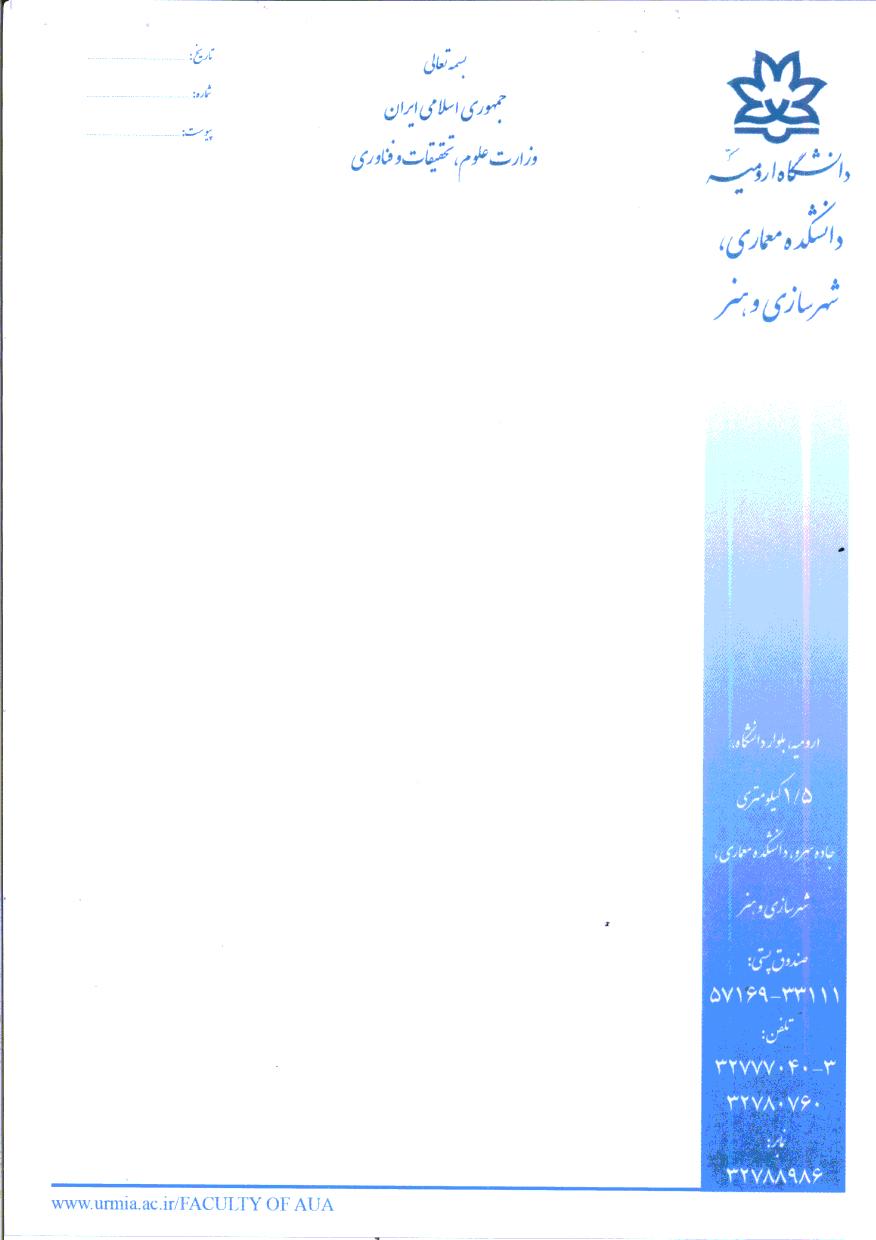 .....لطفا عنوان اداره به صورت دقيق از ليست پيوستي  در اينجا تايپ گردد....با سلام و احترام،به استحضار ميرساند آقاي/ خانم .......................... دانشجوي رشته .................... اين دانشکده جهت اخذ اطلاعات و گذراندن  دروس نيازمند عکاسي، فيلم برداري و برداشتهاي ميداني از بافت شهري و اماکن تاريخي و اصلي شهر ميباشند، لذا خواهشمند است در صورت امکان دستور فرماييد مساعدت و همکاري لازم مبذول فرمايند.          					     با سپاسدکتر عباس زادهرييس دانشکده معماري، شهرسازي و هنر.....لطفا عنوان اداره به صورت دقيق از ليست پيوستي  در اينجا تايپ گردد....با سلام و احترام،به استحضار ميرساند آقاي/ خانم .......................... دانشجوي رشته .................... اين دانشکده جهت اخذ اطلاعات و گذراندن  دروس نيازمند عکاسي، فيلم برداري و برداشتهاي ميداني از بافت شهري و اماکن تاريخي و اصلي شهر ميباشند، لذا خواهشمند است در صورت امکان دستور فرماييد مساعدت و همکاري لازم مبذول فرمايند.          				     با سپاسدکتر عباس زادهرييس دانشکده معماري، شهرسازي و هنر	تاييديه و نظر استاد درس: توجه :استاندار محترم استانداری آذربایجان غربیمدیرکل محترم تبلیغات اسلامی استان آذربایجان غربیمدیرکل محترم اداره کل هواشناسی استان آذربایجان غربیشهردار محترم کلانشهر ارومیهمدیرکل محترم اداره کل صنعت، معدن و تجارت استان آذربایجان غربیمدیرکل محترم اداره کل امور مالیاتی استان آذربایجان غرییفرماندهی محترم نیروی انتظامی استان آذربایجان‌غربیمدیرکل محترم فرودگاه بین‌المللی ارومیهمدیرکل محترم اداره کل ثبت احوال استان آذربایجان غربیفرماندهی محترم مرزبانی جمهوری اسلامی ایرانمدیرکل محترم اداره کل  میراث فرهنگی، گردشگری و صنایع‌دستی آذربایجان غربیمدیرکل محترم اداره کل ثبت اسناد و املاک استان آذربایجان غربیرییس محترم دانشگاه ارومیهمدیرکل محترم اداره کل تربیت بدنی استان آذربایجان غربیمدیرکل محترم اداره کل راه و شهرسازی استان آذربایجان غربیرییس محترم سازمان صدا و سیمای استان آذربایجان غربیمدیرکل محترم اداره کل کار و رفاه اجتماعی استان آذربایجان غربی مدیریت محترمکمیته امداد امام خمینی (ره) استان آذربایجان غربیرییس محترم دانشگاه پیام نور آذربایجان غربیمدیرکل محترم اداره کل پست استان آذربایجان غربیمدیرعامل محترم شرکت توزیع نیروی برق استان آذربایجان غربیرییس محترم دانشگاه جامع علمی کاربردی آذربایجان غربیمدیرکل محترم اداره کل امور عشایر استان آذربایجان غربیمدیرعامل محترم جمعیت هلال احمر آذربایجان غربیرییس محترم دادگستری استان آذربایجان غربیمدیرکل محترم اداره کل حفاظت محیط زیست استان آذربایجان غربیمدیرعامل محترم شرکت سهامی آب منطقه ای آذربایجان غربیرییس محترم اتاق بازرگاني صنایع، معادن وکشاورزی آذربايجان‌غربيمدیرکل محترم اداره کل بیمه خدمات درمانی آذربایجان غربیمدیرعامل محترم سازمان همیاری شهرداری‌های آذربایجان غربیرییس محترم سازمان بهزیستی آذربایجان غربیمدیرکل محترم اداره کل فرهنگ و ارشاد اسلامی آذربایجان غربیمدیرعامل محترم شرکت آب و فاضلاب روستائی آذربایجان غربیرییس محترم سازمان ملی جوانان نمایندگی آذربایجان غربیمدیرکل محترم اداره کل نوسازی، توسعه و تجهیز مدارس استان آذربایجان غربیمدیرعامل محترم شرکت آب و فاضلاب استان آذربایجان غربیرییس محترم سازمان تامین اجتماعی استان آذربایجان غربیمدیرکل محترم اداره کل دامپزشکی استان آذربایجان غربیمدیرعامل محترم شرکت گاز استان آذربایجان غربیرییس محترم سازمان جهاد کشاورزی استان آذربایجان غربیمدیرکل محترم اداره کل  آموزش و پرورش استان آذربایجان غربیمدیرعامل محترم شرکت مخابرات استان آذربایجان غربیرییس محترم سازمان نظام مهندسی ساختمان آذربایجان غربیمدیرکل محترم اداره کل آموزش فنی و حرفه ای آذربایجان غربی مدیرعامل محترم شرکت شهرک‌های صنعتی آذربایجان غربیمدیرکل محترمکانون، پرورش فکری کودکان و نوجوانان آذربایجان غربی مدیرکل محترم بنياد مسکن انقلاب اسلامي استان آذربايجان غربيمدیرکل محترم اداره کل بنیاد شهید و امور ایثارگران آذربایجان غربیمدیرکل محترم اداره کل منابع طبیعی استان آذربایجان غربی